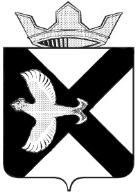 ДУМА МУНИЦИПАЛЬНОГО ОБРАЗОВАНИЯПОСЕЛОК БОРОВСКИЙРЕШЕНИЕ31 мая 2023г. 		                                                              		№ 349р.п. БоровскийТюменского муниципального районаЗаслушав и обсудив информацию администрации муниципального образования поселок Боровский о реализации муниципальной программы «Благоустройство территории муниципального образования поселок Боровский» в 2022 году и плане реализации программы на 2023 год, руководствуясь ст. 23 Устава муниципального образования поселок Боровский, Дума муниципального образования поселок БоровскийРЕШИЛА:1. Информацию администрации муниципального образования поселок Боровский о реализации муниципальной программы «Благоустройство территории муниципального образования поселок Боровский» в 2022 году и плане реализации программы на 2023 год, принять к сведению.2. Настоящее решение вступает в силу с момента подписания.Приложение к решению Думы муниципальногообразования поселок Боровскийот 31.05.2023 №  349Информация администрации муниципального образования поселок Боровский о реализации муниципальной программы «Благоустройство территории муниципального образования поселок Боровский» в 2022 году и плане реализации программы на 2023 год.Распоряжением администрации муниципального образования поселок Боровский от  11.11.2022 № 389 утверждена муниципальная программа «Благоустройство территории муниципального образования поселок Боровский на 2023-2025 гг.» (далее – Муниципальная программа).Целью программы является – Комплексное решение проблем благоустройства по улучшению санитарного и эстетического вида территории муниципального образования, создание комфортной среды проживания на территории муниципального образования поселок Боровский, озеленение территории муниципального образования, обеспечение безопасности проживания жителей муниципального образования, улучшения экологической обстановки на территории муниципального образованияОсновные задачи программы:         1. Организация взаимодействия администрации с организациями, населением при решении вопросов благоустройства муниципального образования поселок Боровский         2. Приведение в нормативное состояние элементов благоустройства муниципального образования поселок Боровский.Муниципальное образование поселок Боровский занимает территорию площадью 12,284 тыс. га., в том числе площадь населенного пункта 3,052 тыс. га. В поселке 41 улица, 14 переулков.Численность населения на 01.01.2023 года составляет 20 123  человек.Количество действующих организаций– 276 шт., в том числе:- школы – 1 (3 корпуса);- детские сады – 1 (5 корпусов);- учреждения здравоохранения – 1;- библиотеки – 3;- спорткомплекс – 1;- дом культуры – 1.Количество многоквартирных домов на территории поселка 117 штук.Двухквартирные дома на территории поселка 43 штуки.Количество индивидуальных жилых домов в поселке 2009 штук. Правила благоустройства муниципального образования поселок Боровский, утверждены решением Боровской поселковой Думы от 26.08.2020 № 736.Внешнее благоустройство поселкаВ целях повышения уровня внешнего благоустройства и озеленения территории муниципального образования поселок Боровский, улучшения показателей комфортности окружающей среды, улучшения внешнего облика придомовых территорий, дворов, газонов, эстетического оформления территорий, закрепленных за организациями, учреждениями, распространения лучшего опыта реализации инициатив жителей посёлка с 2012  года в поселке были проводятся конкурсы «Лучшие по благоустройству, озеленению и цветочному оформлению прилегающей территории».В летний период 2022 года проведен конкурс «Лучшие по благоустройству, озеленению и цветочному оформлению прилегающей территории» - 31 участников,  в том числе:- юридические лица – 8 участников,- физические лица – 23 участников;           В зимний период проведен конкурс «На лучшее уличное новогоднее оформление». Среди них организации, предприятия и учреждения, а также собственники частных домостроений и жители многоквартирных домов, которые создают положительное настроение для жителей и гостей поселка Боровский.Конкурс на «Лучший эскизный проект по благоустройству территории по ул. М. Горького - ул. Советской» -3 участника;Поддержание надлежащего состояния памятниковНа территории поселка расположены два памятника: – «Воину-Освободителю» и «Погибшим землякам в годы Великой Отечественной войны», содержание и благоустройство территории памятников производится по договорам подряда и собственными силами.В преддверии мероприятий, посвященных празднования 9 Мая, проведены работы по приведению в надлежащее состояние парков, скверов, примыкающих к памятникам мемориалам Великой Отечественной войны, а это уборка территории, очистка и покраска. В дальнейшем планируется проводить мероприятия по поддержанию надлежащего состояния памятников.Уличное освещение          Текущее содержание и установка новых светильников уличного освещения производится за счёт средств местного бюджета собственными силами и по муниципальным контрактам.В 2022 году освещено улиц 2,416 км, установлено- 66 светильников.- ул. Набережная протяженность 861м, установлено 22светильника;- ул. Новая Озерная – протяженностью 261 м, установлено 7 светильников;- ул. Первомайская  протяженность 360 м, установлено 11светильников;-пер. Пер. Лесной 109 м, установлено 3 светильника;  -пер. Торфяная односторонка 160 м, установлено 4 светильника;  -пер. Торфяная 400 м, установлено 16 светильника;  -пер. Трактовая 160 м, установлено 3 светильника;  - ул. Зеленая 100 м, установлено 3 светильника.В целях повышения безопасности движения автотранспорта и пешеходов в ночное и вечернее время, повышения качества наружного освещения необходимо своевременное выполнение мероприятий по ремонту и капитальному ремонту сетей уличного освещения, повышение освещенности улиц за счет модернизации.     Устройство детских игровых площадок и малых архитектурных формВ 2022 году на территории муниципального образования поселок Боровский расположена 55 детская игровая площадка с расположенными на них малыми архитектурными формами (МАФами – 358шт.).Произведен демонтаж 3 МАФов, не соответствующих нормам. Производится частичная замена 13 элементов  МАФов по ул. Мира,11, ул. Мира,18, ул. Мира,14, ул. Советская,10, 18, ул. Б. Мареевых 3-4,  Ленинградская,16,  ул. Островского,2, ул. Островского,21, 	      	Администрацией муниципального образования поселок Боровский совместно с отрядом главы проведена следующая работа:- ул. Советская, 18  -  произведена вырубка поросли кустарников с детской площадки, демонтаж, а также ремонт и покраска МАФов и ограждения;- ул. Ленинградская,18 – покраска МАФов;- ул. Торфяная, 2 – покраска МАФов;- ул. Островского,5 и Советская,10, Пушкина,6 - вырубка поросли кустарников; - ул. М. Горького,8 - произведена вырубка поросли кустарников с детской площадки, покраска МАФов;- ул. Мира,20 – покраска и ремонт МАФов;- ул. Мира, 14 А -  проведена уборка футбольной площадки от травы, восстановлено ограждение спортивной площадки;- Никольская площадь – роспись МАФов;Завезено 7 машин  песка на детские площадки (Б. Мареевых,3, Ленинградская,16, Мира, 16, Советская,10,Советская,18, Храм).На 2023 г. планируются работы по содержанию детских игровых площадок.Обеспечение чистоты на территории поселка и ликвидация несанкционированных свалокНедостаточный уровень экологической культуры и ответственности населения поселка за состояние окружающей среды.Причина возникновения проблемы:недостаточная вовлеченность населения в мероприятия по охране окружающей среды.На территории поселка ежегодно проводятся массовые мероприятия по охране окружающей среды, в которых, в основном, принимают участие обучающиеся образовательных организаций. За 2022 год было проведено более 30 мероприятий, в которых приняли участие 2,5 тыс. жителей,  представителей предприятий, организаций всех видов собственности, учебных заведений, Депутатского корпуса, Администрации муниципального образования поселок Боровский, более 80 предприятий различных форм собственности. Принимали участие в посадке саженцев, занимались уборкой береговой линии озера и водоемов, уборкой территорий и улиц  поселка от мусора, обрезка веток, вывоз мусора.Для обеспечения чистоты на территории поселка регулярно проводятся следующие работы: - мероприятия по ликвидации несанкционированных свалок;- проведение акций по уборке лесных участков;- месячники по благоустройству и санитарной очистке поселка;- вывоз крупно-габаритного мусора;В 2022 году проведено обследования территории. Выявлено 2 несанкционированных свалки общим объемом 97 куб.м. Заключен  и исполнен контракт  для ликвидации 2-х свалок в 2022 году.Ведутся работы по ликвидации несанкционированных свалок на территории муниципального образования поселок Боровский, в том числе и на землях лесного фонда.Администрация муниципального образования поселок Боровский в 2023 году планирует продолжить работу по тем же направлениям.Места массового отдыхаОбщая площадь парков, скверов и зон отдыха 22055 м2. Инфраструктура отдыха населения поселка на муниципальном уровне состоит из парковых зон: Парк Победы по ул. Советской, Парковая зона ул. Островского - ул. Набережная, Сквер по улице М. Горького.По содержанию мест массового отдыха в нормативном состоянии проводятся следующие мероприятия: летнее содержание:- ежедневная уборка парков и улиц от мусора;- скашивание травы в парках и на обочинах дорог;- обслуживание фонтана;- содержание МАФов, ограждений, садово-парковой мебели;- механизированная очистка тротуаров.зимнее содержание:- ручная и механизированная уборка снега;- вывоз снега. Организация и содержание мест захороненияОдно из важных направлений деятельности ОМС пос.Боровский – содержание мест захоронения. В Боровском  2 кладбища. Одно закрыто для захоронений с 2010 года, т.к.  находится в центре поселка.  В 2022 году на территории Старого и Нового кладбища выполнены следующие мероприятия:- установка ограждения на кладбище по периметру с четырех сторон, общей протяженностью 1272 м, расположенного на территории муниципального образования поселок Боровский автомобильная дорога «Тюмень – Боровский - Богандинский» 12 км.- работы по спиливанию и сносу аварийных деревьев на территории кладбища -7 шт.;- убран естественный и бытовой мусор с территории;- проведена аккарицидная обработка территорий кладбищ;- произведена обваловка территорий кладбищ;Еженедельно производится мониторинг захоронений на кладбище, производится уборка бытового мусора и несанкционированных свалок на территории кладбищ, уборка аварийных деревьев при обнаружении или при обращении граждан.В работе вопрос по оформлению земельного участка действующего кладбища, которое расположено на землях лесного фонда, с расширением границ.Отчет о средствах, выделенных на реализацию программы в 2022 годуВ 2022 году на реализацию программы направлено 30993 тыс. руб., исполнено 28654 тыс.руб. Финансирование программы осуществлялось по двум подразделам бюджета по пдрз  0113 «Другие общегосударственные вопросы» в размере 120 тыс.руб. (средства направлены на поощрения участников конкурсов по благоустройству) и по пдрз 0503 «Благоустройство».Первоначальный план  по пдрз 0503 «Благоустройство»  на 2022 год составлял 18898 тыс. рублей, уточненный годовой план на 01.10.2023 год 31656 тыс. рублей,  исполнено – 29318 тыс.руб., что составляет 93 % к годовому плану. (тыс.руб.)Увеличение плановых показателей произошло за счет выделения целевых средств по распоряжениям Администрации Тюменского  муниципального района  в сумме 10938 тыс.руб.:Также плановые показатели увеличились за счет остатков, сложившихся на 01.01.2022 год в сумме 958 тыс.руб. и за счет перераспределение экономии по другим подразделам  862 тыс.руб.Средства направлены на следующие мероприятия:Содержание контейнерных площадок-976 тыс.руб.;Ликвидация свалок-395 тыс.руб.;Содержание ЭКОбоксов-24 тыс.руб.;Ремонт контейнерных площадок-251 тыс.руб.;Устройство КП под КГМ-1541 тыс.руб.;Приобретение и посадка рассады-230 тыс.руб.;Уличное освещение -5130 тыс.руб.;Услуги автовышки для уличного освещения-439 тыс.руб.Электротовары для уличного освещения -474 тыс.руб.;Услуги электрика -317 тыс.руб.;Перенос опоры уличного освещения-195 тыс.руб.;Вывоз мусора с кладбища -329 тыс.руб.;Аккарицидная обработка кладбищ-16 тыс.руб.;Содержание территорий кладбищ 278 тыс.руб.;Изготовление и установка информационных щитов на кладбище-16 тыс.руб.;Услуги по привозу воды на кладбище-10 тыс.руб.;Спиливание аварийных деревьев на кладбище-85 тыс.руб.;Услуги автовышки (демонтаж, монтаж баннеров)- 91тыс.руб.Зимнее содержание мест общего пользования -1422 тыс.руб.Санитарная уборка улиц, общественных территорий-1811 тыс.руб.Приобретение ГСМ благоустройство-129 тыс.руб.Экспертиза сметы благоустройство сквера-33 тыс.руб.;Приобретение насосов для фонтана-46 тыс.руб.;Содержание парков-1603 тыс.руб.Изготовление информационных табличек-17 тыс.руб.;Очистка пешеходных дорожек-97 тыс.руб.;Демонтаж елок-54 тыс.руб.;Вывоз снега с улиц-1364 тыс.руб.;Приобретение и установка счетчиков воды на фонтан-8 тыс.руб.;Водоснабжение фонтана-7 тыс.руб.;Футболки, бейсболки для отряда главы-98 тыс.руб.;Акарицидная обработка общественных территорий-27 тыс.руб.;Покос травы-500 тыс.руб.;Услуги по откачке воды, перевоз груза-192 тыс.руб.;Услуги спецтехники по разравниванию срезки, грунта – 83 тыс.руб.Транспортные услуги по перевозке грунта в места общего пользования-78 тыс.руб.;Приобретение плиты гранитной для ремонта фонтана-20 тыс.руб.;Приобретение строительных и хоз.товаров-168 тыс.руб.;Устройство дренажной канавы-83 тыс.руб.;Приобретение комплектующих по ремонту МАФ-68 тыс.руб.;Оплата сметчика по договору ГПХ-13 тыс.руб.;Снос аварийных деревьев-206 тыс.руб.;Проведение историко-культурной экспертизы (сквер Мира)-130 тыс.руб.;Корректировка сметы (сквер Мира)-120 тыс.руб. Выполнение по устройству уличного освещения (ул. Набережная, ул. Новая Озерная,  ул. Первомайская, пер. Лесной, ул. Торфяная , ул. Торфяная, ул. Трактовая,  ул. Зеленая) – 6442 тыс.руб.  Устройства ограждения кладбища -2871 тыс.руб.Ремонт МАФов на детских площадках -119 тыс.руб.Разработка ПСД по благоустройству дворовой территории ул.Мира, 22-192 тыс.руб.Разработка ПСД по благоустройству дворовой территории ул.Островского, 34 -  253 тыс.руб.Разработка проекта по благоустройству территории по ул.Горького-ул. Советская -80 тыс.руб.Обслуживание автомобиля для благоустройста-56 тыс.руб.Установка елок и ограждений (3 шт.)-99 тыс.руб.Перенос контейнерной площадки перЛесной -32 тыс.руб.По  подразделу 0503 «Благоустройство» не исполнено 2338 тыс.руб.:- уличное освещение экономия 160 тыс.руб. и кредиторская задолженность за декабрь 149 тыс.руб.;- экономия по торгам целевые средства -1924 тыс.руб. и  экономия по торгам за счет собственных средств 105 тыс.руб.План мероприятий по благоустройству, запланированный в бюджете  на 2023 год Об информации администрации муниципального образования поселок Боровский о реализации муниципальной программы «Благоустройство территории муниципального образования поселок Боровский» в 2022 году и плане реализации программы на 2023 годПредседатель ДумыВ.Н.СамохваловКФСРКЦСРУтвержденный планУточненный планОтклонениеИсполнено050306000000000503Уличное освещение6460133066846129970503Озеленение250230-202300503Содержание мест захоронения8755037416236100503Сбор и вывоз бытовых отходов и мусора360236807832320503Прочие мероприятия по благоустройству7711940316929249Итого18898316561275829318Номер, дата распоряженияНаправление расходовВыделено/израсходованоРаспоряжение АТМР от 30.06.2022 №603роНа решение вопросов местного значения по устройству уличного освещения6441,835/6441,835Распоряжение АТМР от 23.08.2022 №771роНа решение вопроса местного значения по организации благоустройства территории поселения для устройства ограждения кладбища4274,0/2871,057Распоряжение АТМР от 10.02.2022 №109роНа решение вопросов местного значения по владению, пользованию и распоряжению муниципальным имуществом по покосу травы222,5/147,363Наименование мероприятияСумма,  тыс. руб.Благоустройство - сбор и вывоз бытовых отходов и мусора, ликвидация несанкционированных свалок, всего1189Выполнение работ по содержанию контейнерных площадок857Ликвидация несанкционированных свалок282Сбор и утилизация ртутных ламп50Благоустройство - озеленение территории, всего300Выполнение работ по поставке и посадке цветочной рассады300Благоустройство - освещение улиц, всего7294Оказание услуг энергоснабжения (уличное освещение АО ЭК Восток5743Оказание услуг энергоснабжения (уличное освещение АО "Газпром энергосбыт Тюмень")340Оказание транспортных услуг специальным транспортом для нужд муниципального образования поселок (ремонт уличного освещения)398Оказание услуг по ремонту уличного освещения  на территории муниципального образования поселок Боровский, Тюменского района, Тюменской области322Поставка электроматериалов для  ремонта уличного освещения491Благоустройство - содержание мест захоронения, всего1408Оказание услуг по содержанию территорий кладбищ431Оказание услуг по обращению с твердыми коммунальными отходами (кладбище)389Акарицидная обработка кладбищ8Выполнение работ по инвентаризации мест погребения (кладбища) и мест захоронения (могил) в  2021-2023 гг150Сметы по содержанию  кладбищ10Установление санитарной защитной зоны на кладбище420Благоустройство - создание условий для массового отдыха жителей поселения, прочие расходы, всего10767Выполнение работ по содержанию мест массового отдыха (парков, площадей)2762Выполнение работ по зимнему содержанию территорий общего пользования в муниципальном образовании поселок Боровский1224выполнение работ по обслуживанию общественных территорий (уборка мусора, очистка урн, покос травы, содержание стел, детских площадок, уборка упавших деревьев) в 2023 года2863Выполнение работ по обрезке и спиливанию аварийных деревьев в муниципальном образовании поселок Боровский300Оказание транспортных услуг специальным транспортом300Аккарицидная обработка улиц и территорий общего пользования в 2023году80Приобретение табличек и указателей улиц100Приобретение баннеров, монтаж, демонтаж баннеров  для праздничного оформления поселка200Приобретение ГСМ для нужд благоустройства240Разработка локальных сметных расчетов для нужд благоустройства50Приобретение хозяйственных товаров для нужд благоустройства (перчатки, мешки для мусора, краска, ведра, грабли и тд.)349Приобретение футболок, бейсболок  для подростков отряда главы120Водоснабжение  фонтана10 Приобретение насоса для фонтана50Выполнение работ по очистке от снега тротуаров, пешеходных дорожек214Выполнение работ по сбору и вывозу снега с улиц муниципального образования поселок Боровский600Демонтаж  МАФ, ремонт МАФ, приобретение комплектующих для МАФов300Общественно значимый проект на территории муниципального образования поселок Боровский «Устройство детской  спортивной площадки по  ул. Островского, 35»- 864,4т.р., из них за счет средствобластного  бюджета-599,9 т.р.,за счет собственных средств-265 т.р., вклад граждан -9,5 т.р.855Устройство елок на ул.Мира, ул.Советская, Никольская площадь, демонтаж елок150Всего20958Отчет о достижении показателей муниципальной  программыОтчет о достижении показателей муниципальной  программыЗадачи, цели, показателиЕд. изм.2022 год
(текущий год)2022 год
(текущий год)План 2023годаЗадачи, цели, показателиЕд. изм.Плановое значение на годФактическое значение на 31.12. 2022 г.План 2023годаЦель 1. Комплексное решение проблем благоустройства по улучшению санитарного и эстетического вида территории муниципального образования, создание комфортной среды проживания на территории муниципального образования поселок Боровский, озеленение территории муниципального образования, обеспечение безопасности проживания жителей муниципального образования, улучшения экологической обстановки на территории муниципального образованияПоказатель эффекта Уровень благоустройства территории поселка Боровский%808085Задача 1. Организация взаимодействия администрации с  организациями, населением при решении вопросов 
благоустройства муниципального образования поселок БоровскийПоказатель 1 процент привлечения населения к работам по благоустройству%858588Задача 2. Приведение в нормативное состояние элементов благоустройства муниципального образования поселок БоровскийПоказатель 1. Процент освещенности улиц%858587Показатель 2.Сохранность и поддержание  нормативном состоянии памятниковшт.222Показатель 3.Протяженность очищенных канавм500500500Показатель 4. Количество детских игровых площадокшт.414141Показатель 5. Увеличение площади цветниковм2217217220Показатель 6. Содержание в нормативном состоянии парковшт.333Показатель 9. Количество выписанных предупреждений, предписаний, протоколов за нарушение Правил по благоустройству территориишт.186190190Показатель 9. Содержание в нормативном состоянии мест захороненияшт.222